Publish Your Self AssessmentYou will now attach and/or embed your self-assessment to the bottom of the blog post with the artifact you have chosen. You may choose to make this post private or public. After placing your artifact on a blog post, follow the instructions below.Categories - Self-AssessmentTags - Now tag your post using the tag that corresponds to the competency that you have written about. You can choose more than one. Please use lower case letters and be exact.#creativethinkingcc#communicationcc#criticalthinkingcc#socialresponsibilitycc#personalidentitycc#personalawarenessccUse the Add Document button located at the top of your post page and embed your self-assessment at the bottom of your blog post.Publish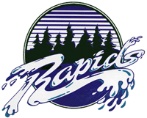 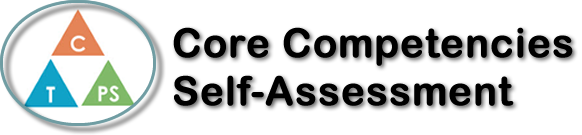 Name: morgan kosolaDate: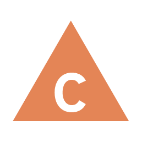 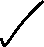 How does the artifact you selected demonstrate strengths & growth in the communication competency?In what ways might you further develop your communication competency?Self-ReflectionDescribe how the artifact you selected shows your strengths & growth in specific core competencies. The prompt questions on the left - or other self-assessment activities you may have done - may guide your reflection process.For this group inquiry project, I showed that I was listening thoughtfully by paying attention when my group members were sharing ideas, and trying to stay engaged in the presenting of my classmates or when my group members were speaking. To enhance my learning I try to do my best to pay attention and not get side tracked. During the workings of our project, I asked questions to clarify so that we were all on the same page and at the same level of understanding, and gave suggestions in hope to benefit our final outcome. This also falls under how I communicated my learning, by asking questions and sharing ideas. If I were to disagree with someone in our group I would ask why they thought their opinion and share what I thought, in hope to gain a better understanding of their thought process.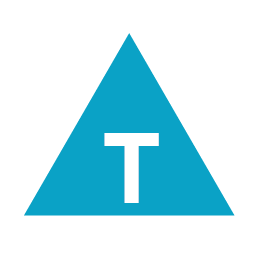 How does the artifact you selected demonstrate strengths & growth in the thinking competencies?In what ways might you further develop your thinking competencies?Self-ReflectionDescribe how the artifact you selected shows your strengths & growth in specific core competencies. The prompt questions on the left - or other self-assessment activities you may have done - may guide your reflection process.For this group inquiry project, I showed that I was listening thoughtfully by paying attention when my group members were sharing ideas, and trying to stay engaged in the presenting of my classmates or when my group members were speaking. To enhance my learning I try to do my best to pay attention and not get side tracked. During the workings of our project, I asked questions to clarify so that we were all on the same page and at the same level of understanding, and gave suggestions in hope to benefit our final outcome. This also falls under how I communicated my learning, by asking questions and sharing ideas. If I were to disagree with someone in our group I would ask why they thought their opinion and share what I thought, in hope to gain a better understanding of their thought process.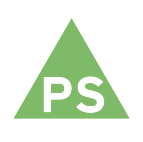 How does the artifact you selected demonstrate strengths & growth in the personal & social competencies?In what ways might you further develop your personal & social competencies?Self-ReflectionDescribe how the artifact you selected shows your strengths & growth in specific core competencies. The prompt questions on the left - or other self-assessment activities you may have done - may guide your reflection process.For this group inquiry project, I showed that I was listening thoughtfully by paying attention when my group members were sharing ideas, and trying to stay engaged in the presenting of my classmates or when my group members were speaking. To enhance my learning I try to do my best to pay attention and not get side tracked. During the workings of our project, I asked questions to clarify so that we were all on the same page and at the same level of understanding, and gave suggestions in hope to benefit our final outcome. This also falls under how I communicated my learning, by asking questions and sharing ideas. If I were to disagree with someone in our group I would ask why they thought their opinion and share what I thought, in hope to gain a better understanding of their thought process.